УТВЕРЖДЁНОна заседании школьного методического советапротокол №2 от 30.09.2022КОМПЛЕКС МЕР ПО ОКАЗАНИЮ МЕТОДИЧЕСКИОЙ ПОМОЩИ УЧИТЕЛЯМ МБОУ СОШ №2, ИМЕЮЩИМ НИЗКИЙ УРОВЕНЬ ПРЕДМЕТНЫХ И МЕТОДИЧЕСКИХ КОМПЕТЕНЦИЙ  на 2022-2023 учебный год и перспективу Цель: Непрерывное развитие уровня компетентности педагогов, имеющих низкий уровень компетенций в области учебного предмета и методики его преподавания, обеспечение повышения качества их образовательной деятельности.Задачи: 1. Обеспечить участие педагогов в работе методических объединений, сетевых сообществах учителей, группах, корпоративное обучение на инновационных площадках, школах, повышение квалификации по обновлённым программам и переподготовка на курсах ИРО;2.Организовать участие педагогов в КПК по развитию информационно-коммуникационных компетенций в рамках периодической аттестации в цифровой форме с использованием ресурса «одного окна» («Современная цифровая образовательная среда в Российской Федерации»);3. Обеспечить методическое сопровождение аттестации и курсовой подготовки педагогических кадров, в т.ч. на перспективу;4. Осуществлять индивидуальную методическую помощь педагогам, имеющим низкий уровень компетенций в области учебного предмета и методики его преподаванияОжидаемые результаты:1. Рост профессионального мастерства педагогов, имеющих низкий уровень компетенций в области учебного предмета и методики его преподавания.2. Создание единого образовательного пространства для профессионального развития педагогов, в т.ч. через наставничество учитель-учитель.3. Выполнение показателей и достижения результатов диагностики предментых и методических компетенций педагогов школы.Исп.Нумова Н.М., зам.директора по УВР33-96-21 (доб.205)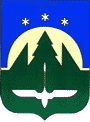                                               ДОКУМЕНТ ПОДПИСАН                                      Директор школы                                   ЭЛЕКТРОННОЙ ПОДПИСЬЮ                      А.Н. Лобанов                                                                        Сертификат: 00FDDFD325E;B42C56D17EA0392366D251                                                   Владелец Лобанов Алексей Николаевич                                                                                                                                Действителен с 02.03.2022 по 26.05.2023 №Наименование мероприятияСроки проведенияФорма проведенияОтветственныеРезультат1Диагностика профессиональных затруднений педагогов.Август - сентябрьАнкетирование Заместитель директора Наумова Н.М.Аналитическая справка по результатам диагностики 2Корректировка перспективного плана курсов повышения квалификацииАвгуст-сентябрьАнализ курсовой подготовки вновь прибывших педагогов.Заместитель директора Наумова Н.М.Перспективный план курсовой подготовки педагогов МБОУ СОШ № 23Составление карты профессионального роста педагогаСентябрь Заседание методического советаЗаместитель директора Наумова Н.М., методистОтчет руководителей МО4Использование globallab  на уроках и во внеурочное время Изучение и освоение педагогамитехнологии формированияфункциональной грамотности.Октябрь Круглый стол Заместитель директора Наумова Н.М., методистМастер-класс учителей, использование новых технологий, учителей, приказ о проведении круглого стола, протокол проведения, приказ по итогам проведения, заметка на сайт5Создание персонального сайта учителяОктябрь Мастер-классЗаместитель директора Наумова Н.М., методистПриказ о проведении мастер-класса, протокол проведения, приказ по итогам проведения, заметка на сайт6Профилактика синдрома эмоционального выгорания педагога ноябрьЗаседание методсовета с элементами мастер-классаЗаместитель директора Наумова Н.М., методист, педагог-психологМатериалы тренинга, протокол проведения, приказ по итогам проведения, заметка на сайт.7Компетенции современного учителя: от инструментов диагностики до мотивации на саморазвитие.Декабрь Деловая игра Заместитель директора Наумова Н.М., методист, педагог-психолог Приказ о проведении деловой игры, протокол проведения, приказ по итогам проведения, заметка на сайт8Участие  педагогов в КПК по развитию информационно-коммуникационныхкомпетенций в рамках периодической аттестации в цифровой форме с использованием ресурса «одного окна» («Современная цифровая образовательная среда в Российской Федерации»);в течении учебного года (в конце каждой четверти)использованием ресурса «одного окна» («Современная цифровая образовательная среда в Российской Федерации»);Заместитель директора Наумова Н.М., методист, руководители МООтчет руководителей МО об использовании педагогами ресурса «одного окна» («Современная цифровая образовательная среда в Российской Федерации»);9Готовимся к аттестации По отдельному плануКонсультация, практикум, мастер-классЗаместитель директора Наумова Н.М., методист,План подготовки к аттестации педагогов разметить на сайте10Раздел на школьном сайте «Учись сосмыслом и будешь успешным».По отдельному плануИнформирование, консультирование, помощьЗаместитель директора Наумова Н.М., методист,Заметки на сайте о проведенных мероприятиях 11Участие педагогов в конкурсах профессионального мастерства в школе и на разных уровнях. По плану Информирование, консультирование, помощь Заместитель директора Наумова Н.М., методист,Приказ об участии, организации творческих групп12Участие педагогов в семинарах, вебинарах, тренингах на разных уровнях.По плану Информирование, консультирование, помощь Заместитель директора Наумова Н.М., методист,Приказ об участии13Делимся опытом работы Организации и проведения Декады наставничества в школеЯнварь – февраль Открытые уроки Заместитель директора Наумова Н.М., методист,Методический бюллетень. Слайдовая презентация.14Способы и методы повышения учебной мотивации у школьников.Март-апрель Групповой треннинг Заместитель директора Наумова Н.М., методист, руко-водители МОПротокол расширенного заседания Методсовета.Методические материалы. 15Проведение конкурса профессионального мастерства «Учитель года»Апрель - май Информирование, консультирование, помощь Заместитель директора Наумова Н.М., методист,Приказ об участии, протокол, приказ по итогам, план - график16Подведение итогов Создание Банка методического идиагностического инструментария поповышению образовательных компетенций педагоговМайАнализ отчетов Аналитическая справка .Выпуск сборника «Методический идиагностический инструментарий поповышению образовательных компетенций педагогов.